  Профсоюзная  первичная  организация  БОУ «Егорьевская  ООШ»Цели, задачи и принципы  деятельности  профсоюзной  организации  нашего  учреждения базируются на действующем в Российской Федерации законодательстве, соответствуют основным требованиям  Устава  Профсоюза работников народного образования и науки РФ.Основными  из них являются:-Охват профсоюзным членством- Ведение достойных переговоры с работодателем.- Добиваться  лучших условий труда.- Получать достойную заработную плату.По состоянию на 1 сентября  2020-2021 учебного года общее количество работников , входящих  в  первичную  профсоюзную  организацию  БОУ  «Егорьевская  ООШ», составило  12 человек. Из них педагогов – 8.Охват  профсоюзного  членства  составляет  92,3 %. Всего работающих женщин в коллективе 10 человек, мужчин -2. Молодежи до 35 лет - 1 человек.                     Деятельность  первичной  профсоюзной организации                                     БОУ  «Егорьевская  ООШ»1. Приоритетными  направлениями  работы  организации  в настоящее время являются популяризация идей профсоюзного движения среди молодёжи, совершенствование работы по мотивации профсоюзного членства, совершенствование форм информационной деятельности; повышение роли общественного контроля за соблюдением законодательства РФ, активизация работы по вопросам охраны здоровья и созданию безопасных условий работы, расширение форм физкультурно-оздоровительных мероприятий. Вся деятельность в целом и текущая работа строились в соответствии с Основными направлениями  деятельности Первичной профсоюзной организации. Свою деятельность регулируем следующими документами: коллективным договором, трудовым законодательством РФ, положением о трудовом распорядке, локальными актами и положениями. Об актуальности направлений деятельности профсоюзной организации нашей школы можно судить хотя бы по перечню некоторых вопросов, включенных в повестку дня заседаний профкома, это:- О заключении коллективного договора, о его содержании с учетом поступления предложений от сотрудников.- О трудовом  законодательстве.- О нагрузке учителей.- О разработке положения и критериев новой системы оплаты труда.- О назначении стимулирующих надбавок.- Рассмотрение и утверждение правил внутреннего распорядка школы.- Охрана труда и результаты социального опроса по вопросам охраны труда.Председатель  профорганизации  Ловчикова  О.И  и администрация в  школе строят свои взаимоотношения на принципах социального партнерства.  Директор  школы  Коробкова  О.В не заинтересована  в напряженных отношениях и решает целый ряд социальных вопросов в интересах работающих. Совместно с  директором  школы  профсоюз принимает активное участие по разработке, заключению и изменению коллективного договора, отстаивая интересы работников. С ПК согласуются Утверждение локальных актов и Положения, А также составляется расписание уроков, положение о НСОТе, аттестации учителей, награждения работников школы, совместно составляется график отпусков, летний отдых детей.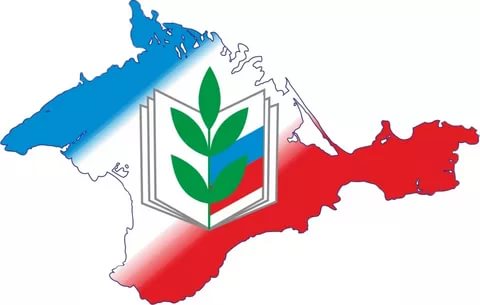 Открытый (публичный) отчет о работе первичной профсоюзной организации за 2019-2020  учебный  год.2019-2020 учебный год был насыщен различными мероприятиями, возникали трудности, но они преодолевались совместными слаженными действиями членов профсоюза. Ушедший год потребовал от членов первичной профсоюзной организации высокой организованности, творчества и энергичности. Работа первичной организации была направлена, на закрепление тех результатов, которые уже достигнуты и совершенствование тех форм и методов работы, которые используются традиционно. Трудности, с которыми приходилось сталкиваться в ходе работы, требуют от председателя профсоюзной организации, членов профсоюзного комитета внедрение новых форм работы, отвечающих современным требованиям.Первичная профсоюзная организация в нашем учреждении функционирует достаточно давно. На сегодняшний день  в составе  профсоюзной организации числится  12  человек из 13 работающих, что составляет 92,3 % от общей численности штатных работников,  но  в  начале 2020  года  произошли  изменения,  ушел один  член профкома Шаталова  С.В. Ведется журнал учета членов профсоюзной организации.Профсоюзный комитет ведет большую работу по сохранению профсоюзного членства и вовлечению в Профсоюз работников народного образования и науки Российской Федерации новых членов. Всю свою работу профсоюзный комитет строит на принципах социального партнерства и сотрудничества с администрацией школы, решая все вопросы путем конструктивного диалога в интересах работников.Основным инструментом социального партнерства между работодателем и Профсоюзной организацией является Коллективный договор, который регулирует вопросы условий труда, организации отдыха, предоставления льгот и гарантий работникам общеобразовательного учреждения. Все работники школы, независимо от принадлежности к профсоюзу, пользуются социальными льготами, предоставляемыми им в соответствии с коллективным договором. Договор позволяет расширить рамки действующего трудового законодательства, обеспечить дополнительное финансирование мероприятий по охране труда, улучшить условия труда работников, оказать им материальную помощь. В течение года с профкомом согласовывались приказы и распоряжения, касающиеся социально-трудовых отношений работников школы (нормы труда, оплата труда, работа в предпраздничные и праздничные дни, вопросы охраны труда, вопросы организации оздоровления и отдыха работников и др.).   Председатель первичной Профсоюзной организации принимала участие в работе комиссии по выплате  премий  в  конце  года. В 2020 году  наша  профорганизация получила снова  медицинскую аптечку, некоторые члены  профорганизации  были представлены  к награждению. Во всех классах школы имеются инструкции по охране труда на отдельные виды работ. Инструкции утверждаются директором школы и согласовываются с председателем первичной профсоюзной организации на основании  протоколов решения профсоюзного комитета.Общее число профсоюзного актива - 3 человека.  Работа профсоюзной организации заключается в основном в представлении интересов трудящихся на всех видах совещаний, собраний. За отчетный период на заседаниях профкома (всего – 6 заседаний) обсуждались вопросы, охватывающие все направления профсоюзной деятельности (контроль за соблюдением коллективногодоговора,социально-экономические вопросы, информационная работа, охрана труда, оздоровление работников, культурно-массовая работа ,  награждение  членов  профорганизации и т.д.). Ежемесячно осуществлялся безналичный сбор членских взносов с перечислением их на счёт Орловской областной организации профсоюза работников народного образования и науки Российской Федерации, что выполнялось в полном соответствии с положением Коллективного договора. Регулярно проводятся заседания профкома по вопросам выплаты материальной помощи членам профсоюза, оформляются протоколы заседания профкома, производится регистрация документов (заявлений о вступлении, о выплате материальной помощи и т.д.). Доброй традицией стали поздравления работников с профессиональными и календарными праздниками, с юбилейными датами. В такие дни для каждого находятся доброе слово и материальная поддержка. За счет членских взносов в 2020-2021 году были  проведены  праздники: «День  учителя», оказана материальная помощь в размере 2000 (двух  тысяч рублей)   члену  профорганизации Малыхину О.Ф,в  связи с  юбилейной  датой. Ежегодно работники, чьи дети идут в первый класс получают подарки первоклассникам. В данных подарках собраны все необходимые школьные принадлежности, что является прекрасной социальной поддержкой членов профсоюзной организации.  В  нашей  организации  создан    профсоюзный  уголок, который знакомит членов профсоюза с отдельными сторонами жизни и деятельности профсоюзной организации. В  2019 году  профсоюзный  уголок   был обновлен.В содержание  уголка  внесены: профсоюзная песня, требования  и  обязанности  членов профорганизации. Ловчикова О.И - ответственная за данную работу. Председатель первичной профсоюзной организации                                       Ловчикова  О.И.